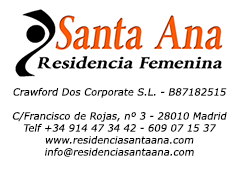 DATOS PERSONALES DE LA SOLICITANTEDATOS PERSONALES DE LA SOLICITANTEDATOS PERSONALES DE LA SOLICITANTEApellido 1     Apellido 2     Nombre     Dirección     Dirección     Localidad /Ciudad     C.P.     Provincia     País     Fecha de Nacimiento:     DNI /PasaporteNacionalidad:     Teléfono móvil de la solicitante:     Teléfono móvil de la solicitante:     Teléfono domicilio:     Correo electrónico:     Correo electrónico:     Correo electrónico:     DATOS FAMILIARES DE LA SOLICITANTEDATOS FAMILIARES DE LA SOLICITANTENombre y Apellidos del padre o tutor legal:      Nombre y Apellidos del padre o tutor legal:      Nombre y Apellidos de la madre o tutora legal:      Nombre y Apellidos de la madre o tutora legal:      Teléfono de contacto del padre:      Teléfono de contacto de la madre:      Correo electrónico:      Correo electrónico:      DATOS ACADÉMICOSDATOS ACADÉMICOSDATOS ACADÉMICOSDATOS ACADÉMICOSTitulación a la que opta:      Universidad:      Curso:      Curso:      DATOS DEL ALOJAMIENTODATOS DEL ALOJAMIENTODATOS DEL ALOJAMIENTO Individual con baño  Doble con baño Individual con baño  Doble con baño Individual con baño  Doble con bañoCOMO NOS HAS CONOCIDO Internet Redes Sociales   Tu centro de Estudios Recomendación Antiguo Residente Otros :  ______________________________________________________________________DOCUMENTACIÓN REQUERIDAFotocopia del D.N.I. Dos fotos recientesSeguro médicoDª______________________________________________________________________Solicita su admisión en  la Residencia Santa Ana.En                               a       de                           de 20…                                                                                              Firma del solicitante             Firma del padre, madre